Marque el grado correspondiente:    Maestría _   Doctorado _______________________FechaDirector DEGDirector de Comité de Tesis, Proyecto o DisertaciónRESULTADO DE LA PRESENTACIÓN DE PROPUESTA DE TESIS, PROYECTO O DISERTACIÓNLuego de haber participado en la presentación oral de la propuesta de tesis, proyecto o disertación del estudiante                                                             ___________     (______-_____-______), el Comité determina que:       Núm. estudiante☐		Se acepta como propuesta de tesis, proyecto o disertación☐		No se acepta como propuesta de tesis, proyecto o disertación☐		Se acepta como propuesta de tesis, proyecto o disertación con las siguientes recomendaciones:c  Estudiante   Original expediente estudiante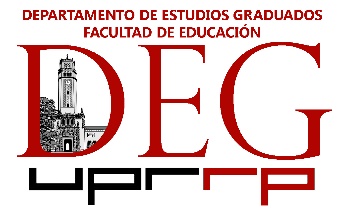 F-06Director del Comité- letra de molde firmaMiembro del Comité- letra de molde firmaMiembro del Comité- letra de molde firmaMiembro del Comité- letra de molde firma